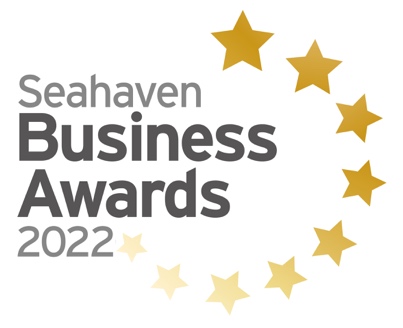 The Seahaven Business Awards 2022 celebrate professionalism and excellence across our local business community.The 2022 Seahaven Business Awards are now open for nominations.  These awards celebrate professionalism, creativity, resilience, innovation and business excellence across Newhaven, Seaford and Peacehaven.Why not tell your company’s success story?The Newhaven Chamber of Commerce, in association with Seaford and Peacehaven Chambers of Commerce, offers you a chance to showcase the success of your business and raise your company’s profile.  The awards recognise businesses of all sizes that have achieved success and that are setting standards.There are seven categories with three businesses shortlisted in each category.  All finalists will be invited to the Awards Ceremony & Dinner on Friday 13 May 2022 with the Lord Lieutenant of East Sussex, the Vietnamese Ambassador for the UK and Ireland, local MPs Maria Caulfield and Lloyd Russell Moyle and Sussex VIPs at Jerrom Hall, Peacehaven. If your business or organisation has grown and succeeded during the past couple of years, now is the time to submit an application. The deadline is 1 April 2022, but do it now, please don’t wait.There are seven award categories and businesses can be nominated, nominate themselves or nominate other businesses in any one or more of the categories. Entry is free. The judging panel is independent and includes M.P. Maria Caulfield, M.P. Lloyd Russell-Moyle, and the Presidents of Newhaven Chamber of Commerce, Seaford Chamber of Commerce and Peacehaven & District Chamber of Commerce.Many thanks to sponsors Veolia, Cleankill Pest Control, Meeching Estate Agents, HM Bookkeeping and Payroll Services, V R Flowers & Son, Arlette’s Florists, Co-op Funeralcare, Seahaven FM and our trophy sponsors mentioned below.Award winners will receive a stunning trophy made of gold anodised aircraft grade aluminium with hand engraved depictions of the Seven Sisters cliffs and hand-enamelled SBA logos. The trophies are designed and made by Newhaven goldsmith Mike Shorer. Closing date for nominations is Friday 1 April 2022 and the judges’ decision will be announced at the Awards Ceremony & Dinner on Friday 13 May 2022 at the East Brighton Masonic Centre (Jerrom Hall) in Peacehaven where the winners will receive their trophies.When you nominate or enter, please consider the following criteria as it will support your entry.How you have supported your staff during the past year (staff training, health, wellbeing) The challenges you may have faced (from Covid, Brexit or otherwise) Describe the quality of your products and/or services If you have introduced innovation or new products How you have improved customer service What makes your business stand out from the competitionYour objectives for the next 3 years. AWARD CATEGORIESBusiness of the Year – sponsored by the Newhaven Enterprise ZoneBusiness Person of the Year – sponsored by Swindell’s Chartered AccountantsBest Environmental Business – sponsored by Fine MarketingBest Customer Service – sponsored by The Sussex Sign CompanyBest New Business – sponsored by The Newhaven Enterprise CentreBest Eatery – sponsored by Experience It Now TravelPresident's Award – Young Business Person of the Year (Entrants must be 25 or under on 1 April, 2022) sponsored by Mike Shorer Fine JewelleryPlease complete this form in black ink or typewritten script and return the completed nomination form to: Newhaven Chamber of Commerce, c/o Meeching Estate Agents, 43 High Street, Newhaven, BN9 9PA or e-mail: office@newhavenchamber.co.uk Printed entries are welcomed and can be submitted with evidence of achievements and testimonials from satisfied customers.The closing date for nominations is FRIDAY 1 April 2022.Please indicate which category this nomination is for and nominate for one category per form. Business of the Year		 Business Person of the Year Best New Business (under 2 years’ old)		 Best Customer Service Best Environmental Business		 Best Eatery			 President’s Award – Young Business Person of the Year (Entrants must be 25 or under on 1 April 2022.Your name …………………………………………….	Your phone number ……………………Your e-mail address …………………………………………………………….. please print clearlyWhat is your relationship to the person/business you are nominating?...................................................................................................................................................................................................I nominate …………………………………………………………………………………………..……Contact name …………………………………………	Telephone number ……………………E-Mail address …………………………………………………………………. Please, print clearlyBusiness address…………………………………………………………………………………………………………………………………………………………………………      Post code ……………Please provide a few details about this business/person does:…………………………………………………………………………………………………………….…………………………………………………………………………………………………………….…………………………………………………………………………………………………………….…………………………………………………………………………………………………………….……………………………………………………………………………………………………………. ……………………………………………………………………………………………………………   ……………………………………………………………………………………………………………    What makes this business/person stand out from the crowd?…………………………………………………………………………………………………………….…………………………………………………………………………………………………………….…………………………………………………………………………………………………………….…………………………………………………………………………………………………………….……………………………………………………………………………………………………………. ……………………………………………………………………………………………………………  ……………………………………………………………………………………………………………. ……………………………………………………………………………………………………………  I believe this business/person deserves to win in this category because: …………………………………………………………………………………………………………….…………………………………………………………………………………………………………….…………………………………………………………………………………………………………….……………………………………………………………………………………………………………. ……………………………………………………………………………………………………………  …………………………………………………………………………………………………………….……………………………………………………………………………………………………………. ……………………………………………………………………………………………………………  Please feel free to add additional sheets/information to support your entry.